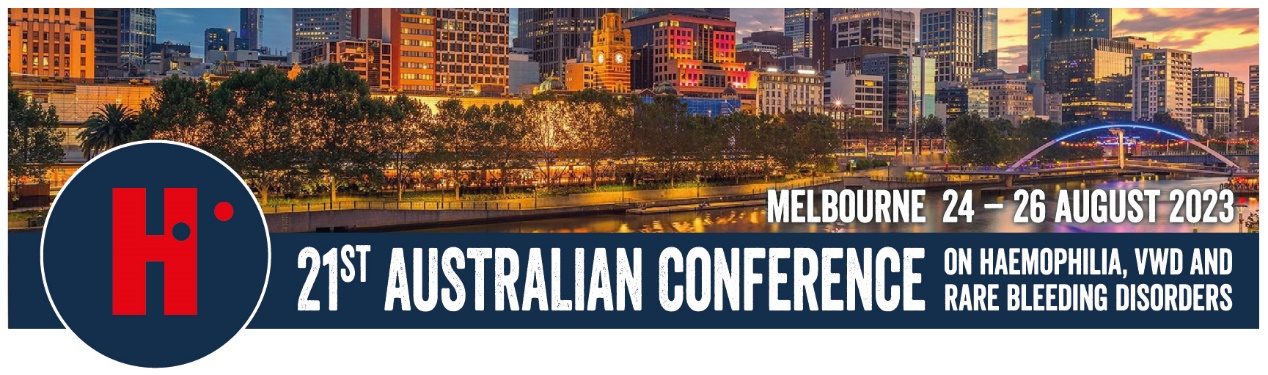 COMMUNITY FUNDING AVAILABLE FOR NATIONAL CONFERENCE 2023The 21st Australian Conference on haemophilia, VWD & rare bleeding disorders will be held in Melbourne from 24-26 August 2023. For information about the conference, registration and accommodation costs visit http://www.haemophilia.org.au/conferences. HFQ has allocated funding to assist people living with a bleeding disorder, relatives/partners or carers to attend the ConferenceYou will generally be expected to contribute towards your costsPart funding applications are encouraged so we increase accessPlease advise if you will be requesting or have received funding offers from other sources Applications will be assessed on their merit – it is in your interests to provide full responses to the questions on the application form Applications only open to Australian residents General Costs (for more details visit our website) Accommodation - $260 per night inc bed and breakfast Person with a Bleeding Disorder Conference Registration $250Other Events: 	Conference Dinner $70	Men’s/Women’s Breakfast $30Application FormSend your application as soon as possible so your application for funding can be considered.For further information Lauren GreenE: info@hfq.org.au P: 0419 706 056APPLICATION FORM 2023ELIGIBILITY: We do not require personal health information, however we need to be sure you are a person with a bleeding disorder, a relative or a carer, and therefore eligible to receive HFA funding – please tick relevant box and list a contact person at your Haemophilia Centre or local foundation for confirmation.  I have a bleeding disorder I am a relative, carer/partner of a person with a bleeding disorderName and contact details of someone at your Haemophilia Centre or your local Haemophilia Foundation for confirmation EXPECTED COSTS (see registration form for full costs https://tinyurl.com/bdeneecm) Have you attended a national haemophilia conference or international congress before?	 YES   NOIf so, please specify Have you received HFA or local Foundation funding for a conference or congress before?  	 YES   NOIf so, please specify 
Please describe how you will benefit from attending the Conference and why you want to attend How will others benefit from your attendance? Who will benefit? Will you be attending the Conference with anyone else/will you be sharing costs?If so, please explain furtherAre you a current financial member of HFQ?Any other comments or supporting information you would like to share (add another page if required) Signed:  		Date:        Name:Address:Phone:Email:Item $Conference RegistrationAccommodation Flight/Transport CostsOther Expenses - specifyTOTAL EXPECTED COSTSPERSONAL CONTRIBUTION (What can you contribute towards the costs)CONTRIBUTION FROM OTHER SOURCES(State/territory haemophilia foundation funding, other sources) TOTAL FUNDING REQUESTED 